23.08.2019Protokoll der Fachschaftsratsitzung der Japanologie vom 23.08.2019Anwesenden: Kiyoshi Kanuma, Dominik Gorka, Take Pham, Antonius KlugProtokoll: Antonius & TakeBegin: 15:37Ende: 15:44Tagesordnungspunkte:Finanzantrag Spieleabend 23. AugustFinanzantrag Verpflegung Ersti-Einführung WiSe2019Finanzantrag für die Verpflegung für den Spieleabend am 23. August 2019:Hiermit beschließt der Fachschaftsrat einstimmig für die Verpflegung des Spieleabends am 23. August ein maximal Budget von 20€ auszugeben, welches aus dem Haushaltsposten 740.0221: Veranstaltungen kultureller Art genommen werden soll. Die Verpflegung soll dazu dienen, dass die Fachschaft dazu beitragen kann, dass sich die Studenten in ausgelassener Stimmung kulturell vernetzen können.Der Fachschaftsrat beschließt hiermit einstimmig ein Budget von max. 20€ für den Spieleabend.Finanzantrag für die Verpflegung für die Ersti-Einführung im WiSe19/20:Hiermit beschließt der Fachschaftsrat einstimmig für die Verpflegung des Spieleabends am 23. August ein maximal Budget von 15€ auszugeben, welches aus dem Haushaltsposten 721.0221: Orientierungsveranstaltungen und dergleichen genommen werden sollen. Bei der Veranstaltung handelt es sich um eine Einführung seitens der Fachschaft, welche dazu dienen soll den neuen Studierenden sich schon mal mit dem Institut und ihren zukünftigen Kommilitonen vertraut zu machen. Dabei werden inhaltliche Themen wie die Erstellung eines Stundenplans, die Nutzung des Modulhandbuchs u.ä. vermittelt, jedoch finden aber auch diverse Ice Breaker statt. Da die Einführung ca. 90-120min gehen wird, wird die Fachschaft eine Verpflegung in Form von Snacks und Getränken zur Verfügung stellen. Die Einführung wird in der Woche vor Semesterbeginn stattfinden.Der Fachschaftsrat beschließt hiermit einstimmig ein Budget von max. 15€ für die Ersti-Einführung.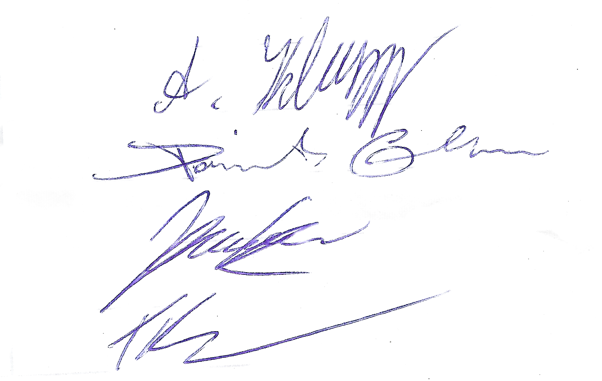 Dafür4Dagegen0Enthaltungen0Dafür4Dagegen0Enthaltungen0